О внесении изменений и дополнений в постановление главы района от 30.12.2019 г № 1418 п «Об утверждении муниципальной программы «Обеспечение граждан доступным и комфортным жильем 2020 -2024годы»На основании решения сессии Алданского районного Совета депутатов РС (Я) от 27.12.2022 года № 38-1 «О бюджете муниципального района «Алданский район» Республики Саха (Якутия) на 2023 год и плановый период 2024-25 годов», в целях реализации муниципальной программы «Обеспечение граждан доступным и комфортным жильем 2020-2024 годы», утверждённой постановлением Главы района от 30.12.2019 г № 1418п «Об утверждении муниципальной программы «Обеспечение граждан доступным и комфортным жильем 2020 -2024годы» постановляю:	1. Внести в муниципальную программу «Обеспечение граждан доступным и комфортным жильем 2020 -2024годы», утвержденную постановлением главы от 30.12.2019 года №1418п, (в редакции постановлений от 23.03.2020 № 387п, от 24.08.2020 № 963п, от 30.12.2020 №1468п, от 07.04.2021 № 326п, от 20.08.2021 № 862п, от 27.08.2021 № 903п, от 19.11.21 № 1196п, от 25.01.2022 № 74п, от 26.04.2022 № 442п, от 15.08.2022 № 899 п, от 28.12.2022 № 1469п) следующие изменения:	1) строку 10 паспорта муниципальной программы изложить в следующей редакции:«												    »;2) приложение № 2 изложить в новой редакции согласно приложению к настоящему постановлению.2. Настоящее постановление вступает в силу с момента его подписания.3. Обнародовать настоящее постановление в соответствии с Уставом Муниципального района «Алданский район» Республики Саха (Якутия) и разместить на сайте Муниципального района «Алданский район» Республики Саха (Якутия).4. Контроль исполнения настоящего постановления возложить на заместителя главы администрации МР «Алданский район» по социальным вопросам Сахно И.В..Глава районаМР «Алданский район» РС (Я) 						      А.В. ШестопаловАрсамакова Татьяна Викторовна, телефон: 625555(доб.119)Приложение № 2к муниципальной программе «Обеспечение граждан доступным и комфортным жильем на 2020-2024 годы»Ресурсное обеспечениереализации муниципальной программы ( тыс. рублей)* Заполнение данного столбца необходимо при условии, если мероприятие реализуется в рамках регионального проекта.** Заполнение данного столбца необходимо при условии, если мероприятие отражено в Плане мероприятий по реализации Стратегии социально-экономического развития МО «Алданский район» на период до 2030 года, утвержденном в Постановлении главы районаАДМИНИСТРАЦИЯ МУНИЦИПАЛЬНОГО РАЙОНА«АЛДАНСКИЙ РАЙОН»РЕСПУБЛИКИ САХА (ЯКУТИЯ) ПОСТАНОВЛЕНИЕ  №  205 п от 28.02.2023 г.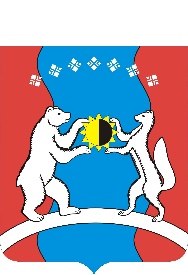 САХА ӨРӨСПҮҮБҮЛҮКЭТИН«АЛДАН ОРОЙУОНА»МУНИЦИПАЛЬНАЙОРОЙУОНДЬАһАЛТАТАУУРААХ  Объем финансового обеспечения программы Объемы финансового обеспечения подпрограммы (прогноз) 432 884, 23 тыс. руб., в том числе:2020 г.  –117 859, 37 тыс. рублей2021 г. - 96 498, 80 тыс. рублей2022 г. – 147 803, 19 тыс. рублей2023 г. – 28 936, 00 тыс. рублей г. – 41 786, 87 тыс. рублейСтатус структурного элементаНаименование муниципальной программы, подпрограммы, мероприятия Наименование регионального проекта, в рамках которого реализуется мероприятие* № мероприятия, соответствующей плану мероприятия по реализации Стратегии социально-экономического развития МО «Алданский район» на период до 2030 года (М-Х-Х-Х-Х)** Источник финансированияОбъемы бюджетных ассигнованийОбъемы бюджетных ассигнованийОбъемы бюджетных ассигнованийОбъемы бюджетных ассигнованийОбъемы бюджетных ассигнованийСтатус структурного элементаНаименование муниципальной программы, подпрограммы, мероприятия Наименование регионального проекта, в рамках которого реализуется мероприятие* № мероприятия, соответствующей плану мероприятия по реализации Стратегии социально-экономического развития МО «Алданский район» на период до 2030 года (М-Х-Х-Х-Х)** Источник финансирования2020 год2021 год2022 год2023 год2024 год12345678910Муниципальная программа«Обеспечение граждан доступнымжильем на 2020-2024 годы»Всего:117 859,  3796 498, 80147 803, 1928 936, 0041 786, 87Муниципальная программа«Обеспечение граждан доступнымжильем на 2020-2024 годы»Государственный бюджет Республики Саха (Якутия)96 442,3070 807, 04128 074, 0412 877, 0032 627, 87Муниципальная программа«Обеспечение граждан доступнымжильем на 2020-2024 годы»Федеральный бюджет8 695, 209 149, 40747, 290,000,00Муниципальная программа«Обеспечение граждан доступнымжильем на 2020-2024 годы»Местные бюджеты12 721, 8716 542, 3618 981, 8616 059, 009 159, 00Муниципальная программа«Обеспечение граждан доступнымжильем на 2020-2024 годы»Внебюджетные источники0, 000, 000, 000, 000, 00Задача программы: Повышение уровня обеспеченности жильем молодых семейЗадача программы: Повышение уровня обеспеченности жильем молодых семейЗадача программы: Повышение уровня обеспеченности жильем молодых семейЗадача программы: Повышение уровня обеспеченности жильем молодых семейЗадача программы: Повышение уровня обеспеченности жильем молодых семейЗадача программы: Повышение уровня обеспеченности жильем молодых семейЗадача программы: Повышение уровня обеспеченности жильем молодых семейЗадача программы: Повышение уровня обеспеченности жильем молодых семейЗадача программы: Повышение уровня обеспеченности жильем молодых семейЗадача программы: Повышение уровня обеспеченности жильем молодых семейМероприятие 1.1Реализация мероприятий по обеспечению жильем молодых семей (61300L4970)М 2.3.2.1Всего:22 173, 1723 187,3627 836, 7315 000, 008 100, 00Мероприятие 1.1Реализация мероприятий по обеспечению жильем молодых семей (61300L4970)М 2.3.2.1Государственный бюджет Республики Саха (Якутия)756, 10795, 60747, 290,000,00Мероприятие 1.1Реализация мероприятий по обеспечению жильем молодых семей (61300L4970)М 2.3.2.1Федеральный бюджет8 695, 209 149, 4011 707, 580,000,00Мероприятие 1.1Реализация мероприятий по обеспечению жильем молодых семей (61300L4970)М 2.3.2.1Местные бюджеты12 721, 8713 242, 3615 381, 8615 000, 008 100, 00Мероприятие 1.1Реализация мероприятий по обеспечению жильем молодых семей (61300L4970)М 2.3.2.1Внебюджетные источники0, 000, 000, 000, 000, 00Задача программы: Обеспечение системы образования высококвалифицированными и мотивированными кадрамиЗадача программы: Обеспечение системы образования высококвалифицированными и мотивированными кадрамиЗадача программы: Обеспечение системы образования высококвалифицированными и мотивированными кадрамиЗадача программы: Обеспечение системы образования высококвалифицированными и мотивированными кадрамиЗадача программы: Обеспечение системы образования высококвалифицированными и мотивированными кадрамиЗадача программы: Обеспечение системы образования высококвалифицированными и мотивированными кадрамиЗадача программы: Обеспечение системы образования высококвалифицированными и мотивированными кадрамиЗадача программы: Обеспечение системы образования высококвалифицированными и мотивированными кадрамиЗадача программы: Обеспечение системы образования высококвалифицированными и мотивированными кадрамиЗадача программы: Обеспечение системы образования высококвалифицированными и мотивированными кадрамиМероприятие 1.2Обеспечение жильем работников муниципальной бюджетной сферы (6140010011)Всего:47,343 300, 003 300, 000, 000, 00Мероприятие 1.2Обеспечение жильем работников муниципальной бюджетной сферы (6140010011)Государственный бюджет Республики Саха (Якутия)47,  340, 000, 000, 000, 00Мероприятие 1.2Обеспечение жильем работников муниципальной бюджетной сферы (6140010011)Федеральный бюджет0, 000, 000, 000, 000, 00Мероприятие 1.2Обеспечение жильем работников муниципальной бюджетной сферы (6140010011)Местные бюджеты0, 003 300, 000, 000, 00Мероприятие 1.2Обеспечение жильем работников муниципальной бюджетной сферы (6140010011)Внебюджетные источники0, 000, 000, 000, 000, 00Задача программы: Обеспечение жильем детей-сирот и детей, оставшихся без попечения родителей и лиц из их числа.Задача программы: Обеспечение жильем детей-сирот и детей, оставшихся без попечения родителей и лиц из их числа.Задача программы: Обеспечение жильем детей-сирот и детей, оставшихся без попечения родителей и лиц из их числа.Задача программы: Обеспечение жильем детей-сирот и детей, оставшихся без попечения родителей и лиц из их числа.Задача программы: Обеспечение жильем детей-сирот и детей, оставшихся без попечения родителей и лиц из их числа.Задача программы: Обеспечение жильем детей-сирот и детей, оставшихся без попечения родителей и лиц из их числа.Задача программы: Обеспечение жильем детей-сирот и детей, оставшихся без попечения родителей и лиц из их числа.Задача программы: Обеспечение жильем детей-сирот и детей, оставшихся без попечения родителей и лиц из их числа.Задача программы: Обеспечение жильем детей-сирот и детей, оставшихся без попечения родителей и лиц из их числа.Задача программы: Обеспечение жильем детей-сирот и детей, оставшихся без попечения родителей и лиц из их числа.Мероприятие 1.3Выполнение отдельных государственных полномочий по предоставлению жилых помещений детям-сиротам и детям, оставшимся без попечения родителей, лицам из их числа по договорам найма специализированных жилых помещений (6130063370)М 2.3.3.1Всего:95 638, 8670 011, 44116 336, 4612 877, 0032 627, 87Мероприятие 1.3Выполнение отдельных государственных полномочий по предоставлению жилых помещений детям-сиротам и детям, оставшимся без попечения родителей, лицам из их числа по договорам найма специализированных жилых помещений (6130063370)М 2.3.3.1Государственный бюджет Республики Саха (Якутия)95 638,  8670 011, 44116 366, 4612 877, 0032 627, 87Мероприятие 1.3Выполнение отдельных государственных полномочий по предоставлению жилых помещений детям-сиротам и детям, оставшимся без попечения родителей, лицам из их числа по договорам найма специализированных жилых помещений (6130063370)М 2.3.3.1Федеральный бюджет0, 000, 000, 000, 000, 00Мероприятие 1.3Выполнение отдельных государственных полномочий по предоставлению жилых помещений детям-сиротам и детям, оставшимся без попечения родителей, лицам из их числа по договорам найма специализированных жилых помещений (6130063370)М 2.3.3.1Местные бюджеты0, 000, 000, 000, 000, 00Мероприятие 1.3Выполнение отдельных государственных полномочий по предоставлению жилых помещений детям-сиротам и детям, оставшимся без попечения родителей, лицам из их числа по договорам найма специализированных жилых помещений (6130063370)М 2.3.3.1Внебюджетные источники0, 000, 000, 000, 000, 00Мероприятие 1.3Выполнение отдельных государственных полномочий по предоставлению жилых помещений детям-сиротам и детям, оставшимся без попечения родителей, лицам из их числа по договорам найма специализированных жилых помещений (6130063370)М 2.3.3.1Задача программы: Обеспечение жильём медицинских работников и работников образовательных организаций в наём.Задача программы: Обеспечение жильём медицинских работников и работников образовательных организаций в наём.Задача программы: Обеспечение жильём медицинских работников и работников образовательных организаций в наём.Задача программы: Обеспечение жильём медицинских работников и работников образовательных организаций в наём.Задача программы: Обеспечение жильём медицинских работников и работников образовательных организаций в наём.Задача программы: Обеспечение жильём медицинских работников и работников образовательных организаций в наём.Задача программы: Обеспечение жильём медицинских работников и работников образовательных организаций в наём.Задача программы: Обеспечение жильём медицинских работников и работников образовательных организаций в наём.Задача программы: Обеспечение жильём медицинских работников и работников образовательных организаций в наём.Задача программы: Обеспечение жильём медицинских работников и работников образовательных организаций в наём.Мероприятие 1.4Выплата компенсации за наем жилых помещений(6140010020)Всего:0, 000, 00300, 001 059, 001 059, 00Мероприятие 1.4Выплата компенсации за наем жилых помещений(6140010020)Государственный бюджет Республики Саха (Якутия)0, 000, 000, 000, 000, 00Мероприятие 1.4Выплата компенсации за наем жилых помещений(6140010020)Федеральный бюджет0, 000, 000, 000, 000, 00Мероприятие 1.4Выплата компенсации за наем жилых помещений(6140010020)Местные бюджеты0, 000, 00300, 001 059, 001 059,00Мероприятие 1.4Выплата компенсации за наем жилых помещений(6140010020)Внебюджетные источники0, 000, 000, 000, 000, 00